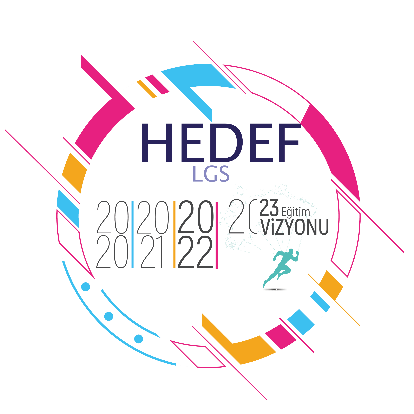 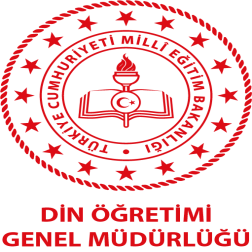 2023-2024 EĞİTİM ÖĞRETİM YILI ÜNYE İMAM-HATİP ORTAOKULUHEDEF LGS 2023 PROJESİ YILLIK EYLEM PLANI     Kenan ARSLAN	İslam ŞİMŞEKHedef LGS 2023 Projesi	Okul Müdürü    Okul KoordinatörüAYLARSıra NoYAPILACAK ÇALIŞMALAREYLÜL1Okuldaki "Hedef LGS 2023" koordinatörünün, kurum mebbis bilgileriyle sisteme kaydının yapılması.
Bu işlemden sonra koordinatörün KTS'ye kendi mebbis bilgileri ile girişinin ve devamında; süreç takibinin koordinatör tarafından sağlanması.EYLÜL2Okullarda akademik takip komisyonlarının belirlenmesi. Okul Akademik takip komisyonu tarafından “Lise Hazırlık Programı Yıllık Eylem Planı”nın oluşturulması. Oluşturulan planın dogmhedef@gmail.com mail adresine gönderilmesi.  EYLÜL3Okul web sayfasında Hedef LGS 2022 projesine ait bir menünün açılması. Yapılacak çalışmaların bu menü altında yayınlanması.EYLÜL4Okul akademik takip komisyonu tarafından DYK çalışmalarının değerlendirileceği Sınav takviminin oluşturulması. EYLÜL5Sınav Takvimi” ile ilgili afiş, broşür ve sosyal medya çalışmalarının gerçekleştirilmesi, oluşturulan içeriklerin dogmhedef@gmail.com mail adresine yollanması ve okul web sitesinden paylaşılması.EYLÜL6HEDEF LGS Koordinasyon Odasında bulunacak olan HEDEF LGS Klasörünün yıl içerisinde gerekli belgelerin yer alacak şekilde oluşturulması.EYLÜL7Performans Değerlendirme Sınavlarının uygulanması ve sonuçlarının “DÖGM Bilgi Sistemi Hedef LGS 2023” alanında bulunan Deneme Sınavları bölümüne eklenmesi.EYLÜL8MEB'in aylık olarak yayınladığı örnek soruların branş performans değerlendirme sınavları olarak öğrencilere çözdürülmesiEYLÜL9KTS’de belirtilen aylık çalışmaların uygulanması ve sisteme rapor girişinin yapılması. EKİM1Ekim ayı itibariyle DYK'ya başvuran öğrenci sayılarının sisteme girişinin yapılması. EKİM2Okul akademik takip komisyonu tarafından DYK çalışmalarının değerlendirileceği Sınav takviminin oluşturulması. EKİM3“Performans Değerlendirme Sınav Takvimi” ile ilgili afiş, broşür ve sosyal medya çalışmalarının gerçekleştirilmesi.EKİM4Uygulanan sınavların “DÖGM Bilgi Sistemi Hedef LGS 2023” alanında bulunan Deneme Sınavları bölümüne eklenmesi.EKİM5Din Öğretimi Genel Müdürlüğünce yayınlanan "Hedef LGS 2023" projesi kapsamında hazırlık programının tanıtım çalışmalarının yapılması; linkte yer alan tanıtım videosunun izletilmesi.
a. Öğretmen bilgilendirme çalışması.
b. Öğrenci bilgilendirme çalışması.c. Veli bilgilendirme çalışması.EKİM6İlinde yer alan en başarılı İmam Hatip Liselerine yönelik tanıtım ve bilgilendirme yapılması. İmam Hatip Liselerinin program çeşitliliğini  ve  imkanlarını anlatan afiş , video vb. hazırlanması.EKİM7MEB’in aylık olarak Yayınladığı Örnek soruların branş performans değerlendirme sınavları olarak öğrencilere çözdürülmesi.EKİM8Kitap Fuarlarına ve Okuma Bayramlarına 8.sınıf öğrencilerinin götürülmesi.EKİM9KTS’de belirtilen aylık çalışmaların uygulanması ve sisteme rapor girişinin yapılması.KASIM1"Sınav Soru Rehberliği" çalışması yürüten öğretmenlere;  dinogretimi.meb.gov.tr/HedefLGS.aspx adresinde "Sınav Soru Rehberliği" bölümünde yer alan "Sınav Soru Rehberliği Değerlendirme Dosyası" nın teslim edilmesi.
Ay sonunda öğretmenlerden aylık "Sınav Soru Rehberliği Değerlendirme Dosyası" alınarak HEDEF LGS 2023 Koordinasyon Odasında bulunan HEDEF LGS 2023 Klasöründe muhafaza edilmesi   KASIM2Ünye çevresinde yer alan en başarılı İmam Hatip Liselerine yönelik tanıtım ve bilgilendirme yapılması. İmam Hatip Liselerinin program çeşitliliğini ve imkanlarını anlatan afiş , video vb. hazırlanması. Yapılan çalışmanın okul web sitesinde yer alan HEDEF LGS  ile ilgili alanda yayınlanması. KASIM3"Performans Değerlendirme Sınavı" nın uygulanması ve sınav sonuçlarının bağlantıda yer alan Deneme Sınavı Ekleme Yönergesi ne uygun bir şekilde DÖGM Bilgi Sistemi Hedef LGS 2023 alanında bulunan Deneme Sınavları bölümüne eklenmesi. KASIM4Öngörülen ara dönem kamp programının planlanması ve imkanlar dahilinde online veya yüz yüze uygulanması. 1.Ara Tatil: 13 Kasım 2023 Pazartesi ile 17 Kasım 2023 Cuma. Ara dönem “Soru Çözüm Kampı”nın gerçekleştirilmesi.KASIM5Soru çözmede karşılaşılan güçlükler, çözerken yapılan yanlışlar ve soru çözüm teknikleri ile  ilgili bir bilgilendirme yapılması.  (Etkili soru çözme etkinliği)Verimli- etkili ders çalışma broşürlerinin hazırlanarak paylaşılması.KASIM6Okulunuzda yürütülen LGS hazırlık programıyla ilgili, veli bilgilendirme çalışmasının yapılması.Gerçekleştirilen bilgilendirme çalışmasının görsellerinin okul web sitesinde yayınlanması. KASIM7“Öğrenci Koçluğu” çalışması yürüten öğretmenlere; http://dinogretimi.meb.gov.tr/Hedef2021.aspx adresinde “Öğrenci Koçluğu” bölümünde yer alan “Öğrenci Koçluk Değerlendirme Dosyası”nın teslim edilmesi.KASIM8Bölgemizde yer alan en başarılı İmam Hatip Liselerine yönelik tanıtım ve bilgilendirme yapılması. İmam Hatip Liselerinin program çeşitliliğini  ve  imkanlarını anlatan afiş , video vb. hazırlanması.KASIM9KTS’de belirtilen aylık çalışmaların uygulanması ve sisteme rapor girişinin yapılması.ARALIK1Soru çözmede karşılaşılan güçlükler, çözerken yapılan yanlışlar ve soru çözüm teknikleri ile ilgili (Etkili soru çözme etkinliği, vb.) bir bilgilendirme yapılması. Yapılan çalışmanın okul web sitesinde oluşturulan HEDEF LGS menüsüne konulması. ARALIK28. sınıf öğrencilerine ve öğretmenlere yönelik motivasyon amaçlı (gezi, sosyal etkinlik...vb. ) çalışmaların yapılması. Yapılan etkinliğin, okul web sitesinde yer alan HEDEF LGS  ile ilgili alanda yayınlanması. ARALIK32021-2023 LGS de okul ve ilçe birincimizin 8.sınıf öğrencileriyle buluşturulması. Yapılan çalışmanın okul web sitesinde yer alan HEDEF LGS  ile ilgili alanda yayınlanması. ARALIK4Kitap okuma projelerinin titizlikle planlanıp takip edilmesi. Online veya yüz yüze olarak yazar - öğrenci buluşmalarının yapılması. Yapılan çalışmanın okul web sitesinde yer alan HEDEF LGS  ile ilgili alanda yayınlanması. ARALIK5Rehberlik servisi tarafından hazırlanan zaman yönetimi broşürünün paylaşılması. Yapılan çalışmanın okul web sitesinde yer alan HEDEF LGS ile ilgili alanda yayınlanması. ARALIK6İmam Hatip Liseleri program çeşitliliğini anlatan çalışmaların öğrenci ve velilere izletilmesiARALIK7Rehberlik servisi tarafından hazırlanan zaman yönetimi broşürünün paylaşılmasıARALIK8KTS’de belirtilen aylık çalışmaların uygulanması ve sisteme rapor girişinin yapılması.OCAK1İstenilen seviyede olmayan öğrencilerin velileri okula davet edilerek sorunların çözümüne yönelik görüşülmesi. OCAK2Akademik takip komisyonunca, 8. Sınıflara 1. dönemde uygulanan "Performans Değerlendirme Sınavlarının " ( İstatistiksel veriler, ağırlıklı ortalamalar, okul- sınıf net ortalamaları, öğrenci -öğretmen ve veli bazlı değerlendirmeler) analizlerinin yapılması OCAK322 Ocak- 2 Şubat tarihleri arası yarıyıl tatilinde, ders bazlı DYK destekli LGS Kış Kampı nın planlaması kampla ilgili tanıtım çalışmalarının ve değerlendirme raporunun okul web sitesinde  yayımlanması.OCAK48. Sınıftaki akademik başarısı düşük öğrencilerin velileri ile okulda, sınıf rehber öğretmeni ve okul rehberlik servisince sorunların çözümüne yönelik değerlendirme yapılması OCAK5KTS’de belirtilen aylık çalışmaların uygulanması ve sisteme rapor girişinin yapılması.ŞUBAT1PDR servisince 8. sınıflara 'Etkili Ders Çalışma Yöntemleri' konulu seminer ve el broşürü yapılması. ŞUBAT2Akademik takip komisyonunca, 7.sınıf öğretmenleriyle yapılacak toplantıda, gerçekleştirilen Performans Değerlendirme Sınavlarına ait analizlerin paylaşılması.ŞUBAT3Akademik Takip Komisyon kararlarının dogmhedef@gmail.com adresine gönderilmesi ŞUBAT4"Performans Değerlendirme Sınavı" nın uygulanması ve sınav sonuçlarının  DÖGM Bilgi Sistemi Hedef LGS alanında bulunan Deneme Sınavları bölümüne eklenmes ŞUBAT5Kamp çalışmalarının değerlendirilmesi, rapor olarak sunulması.ŞUBAT6LGS’de yer alan derslerin öğretmenleriyle toplantı yapılarak ders bazındaki özel sorunların tespit edilmesi ve gerekli tedbirlerin alınmasıŞUBAT7Hedef LGS 6. ve 7. Sınıf çalışma gruplarının Performans Değerlendirme sınav sonuçlarının analizinin yapılması. Öğretmen ve velilerle analiz edilen sonuçların değerlendirilmesi.ŞUBAT8 Akademik Takip Komisyonunca, 8. Sınıflara 1. Dönemde uygulanan Performans Değerlendirme Sınavlarının (İstatiksel verileri, ağırlıklı ortalamalar, okul- sınıf net ortalamaları, öğrenci bazlı değerlendirmeler) analizlerinin yapılması.ŞUBAT9KTS’de belirtilen aylık çalışmaların uygulanması ve sisteme rapor girişinin yapılması.MART18. sınıflara yönelik daha önce lise sınavlarında çıkmış sorulardan oluşan seviye tespit sınavının uygulanması.MART2"Performans Değerlendirme Sınavı" nın uygulanması ve sınav sonuçlarının bağlantıda yer alan Deneme Sınavı Ekleme Yönergesi'ne uygun bir şekilde DÖGM Bilgi Sistemi Hedef LGS alanında bulunan Deneme Sınavları bölümüne eklenmesi.MART3Ünite bazlı kavram kazanım haritaları oluşturulup, okullarca belirlenen Hedef 2023 LGS panolarına asılması.MART4Sınav Kaygısı ve baş etme yolları ile ilgili rehberlik servisi tarafından program (seminer) hazırlanması.MART5Sınav Dönemi Ebeveynliği ile ilgili uzman görüşlerinin velilere iletilmesi.MART6Din Öğretiminden sorumlu Şube Müdürü başkanlığında İmam Hatip okullarında görev yapan öğretmenlerden il bazlı zümre kurulunun toplantısının gerçekleştirilmesi.MART7DYK, bir üst öğrenime hazırlık çalışmaları, kamplar toplantılar vb. alanlarda akademik tedbirlerin alınması. Alınan kararların KTS’ye girilmesi.MART8Mesleki rehberlik kapsamında kariyer buluşmaları,” Mesleğimde 1 Gün” programlarının gerçekleştirilmesi.MART9KTS’de belirtilen aylık çalışmaların uygulanması ve sisteme rapor girişinin yapılması.NİSAN1"Performans Değerlendirme Sınavı" nın uygulanması ve sınav sonuçlarının bağlantıda yer alan Deneme Sınavı Ekleme Yönergesi'ne uygun bir şekilde DÖGM Bilgi Sistemi Hedef LGS alanında bulunan Deneme Sınavları bölümüne eklenmesi.NİSAN2Öngörülen ara dönem kamp programının planlanması. 2.Ara Tatil: 8 Nisan 2024 Pazartesi ile 12 Nisan 2024 Cuma. Ara dönem “Soru Çözüm Kampı”nın gerçekleştirilmesi.NİSAN36. ve 7. Sınıf öğrencilerine yönelik yaz çalışma takviminin planlanması ve takibinin yapılması. Afiş ve broşür çalışmalarıyla görünürlülüğünün sağlanması.NİSAN4Öğrencilerin en çok zorlandıkları kavram ve konularla ilgili destekleyici çalışmaların gerçekleştirilmesi.NİSAN5Öğrencilerin Dikkat ve Odaklanmalarını artırıcı çalışma ve seminerlerinin yapılması.NİSAN6KTS’de belirtilen aylık çalışmaların uygulanması ve sisteme rapor girişinin yapılması.MAYIS1"Performans Değerlendirme Sınavı" nın uygulanması ve sınav sonuçlarının bağlantıda yer alan Deneme Sınavı Ekleme Yönergesi'ne uygun bir şekilde DÖGM Bilgi Sistemi Hedef LGS alanında bulunan Deneme Sınavları bölümüne eklenmesi.MAYIS2Sınavdan önce veli ve öğrencilerin telefonla aranıp motivasyonlarının yükseltilmesiMAYIS3LGS’de yer alan her dersten kavram bazlı daha önceki yıllarda çıkmış sorulardan oluşan kitapçığın hazırlanması ve öğrencilere dağıtılması.MAYIS4Okullardaki rehberlik servislerinin sınav kaygısını azaltmaya yönelik öğrencilere seminerler düzenlemesi.MAYIS5İmam Hatip Liselerinin sunduğu imkanları, mezunlarının başarılarını içeren bilgilendirici afiş ve tanıtım çalışmalarının yapılması.MAYIS6Öğrencilerin en çok zorlandıkları kavram ve konularla ilgili destekleyici çalışmaların DYK’da uygulanması.MAYIS7KTS’de belirtilen aylık çalışmaların uygulanması ve sisteme rapor girişinin yapılması.HAZİRAN16. ve 7. Sınıf öğrencilerine yönelik yaz aylarında kamp yönergesinde öngörülen uygulamaların hayata geçirilmesiHAZİRAN2Akademik Takip Komisyon kararlarının dogmhedef@gmail.com adresine gönderilmesiHAZİRAN3Sınava kadar olan sürede sosyal medya hesaplarından sınav esnasında yapılması ve yapılmaması gereken hususlara dikkat çekici videoların yayınlanması.HAZİRAN4Koçluk sisteminin değerlendirilmesi,HAZİRAN5Yıl boyunca yapılan çalışmaların ve elde edilen sonuçların raporlaştırılması.HAZİRAN68. Sınıf öğrencilerini yapılacak bir sınavın tüm içeriklerinin LGS provası şeklinde yapılmasıHAZİRAN7Sınavdan önce veli ve öğrencilerin telefonla aranıp motivasyonlarının yükseltilmesiHAZİRAN8Sınav sonrası, LGS 2024 sorularının çözüm videolarının ve sınav analizinin sosyal medya kanalları ile öğrencilerle paylaşılması.9Mesleki rehberlik kapsamında, tercih danışmanlığı faaliyetlerinin gerçekleştirilmesi.10KTS’de belirtilen aylık çalışmaların uygulanması ve sisteme rapor girişinin yapılması.